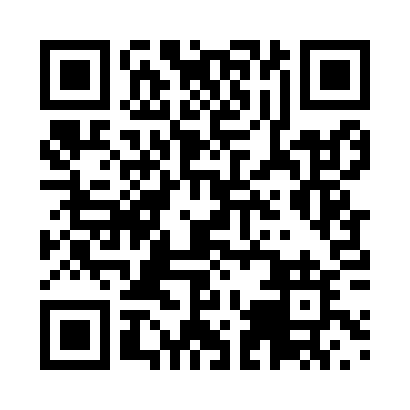 Prayer times for Bissiriou, CameroonMon 1 Apr 2024 - Tue 30 Apr 2024High Latitude Method: NonePrayer Calculation Method: Muslim World LeagueAsar Calculation Method: ShafiPrayer times provided by https://www.salahtimes.comDateDayFajrSunriseDhuhrAsrMaghribIsha1Mon4:506:0012:063:156:137:192Tue4:506:0012:063:146:137:193Wed4:495:5912:063:136:137:194Thu4:485:5812:053:136:137:195Fri4:485:5812:053:126:137:196Sat4:475:5712:053:116:137:197Sun4:475:5712:053:106:137:198Mon4:465:5612:043:096:127:199Tue4:455:5612:043:086:127:1910Wed4:455:5512:043:076:127:1911Thu4:445:5512:043:066:127:1912Fri4:445:5412:033:066:127:1913Sat4:435:5412:033:066:127:1914Sun4:425:5312:033:076:127:1915Mon4:425:5312:033:076:127:1916Tue4:415:5212:023:086:127:1917Wed4:415:5212:023:086:127:1918Thu4:405:5112:023:096:127:2019Fri4:405:5112:023:096:127:2020Sat4:395:5112:013:106:127:2021Sun4:395:5012:013:106:127:2022Mon4:385:5012:013:116:127:2023Tue4:375:4912:013:116:137:2024Wed4:375:4912:013:126:137:2025Thu4:365:4912:013:126:137:2126Fri4:365:4812:003:136:137:2127Sat4:355:4812:003:136:137:2128Sun4:355:4712:003:146:137:2129Mon4:355:4712:003:146:137:2130Tue4:345:4712:003:146:137:21